Č. j. 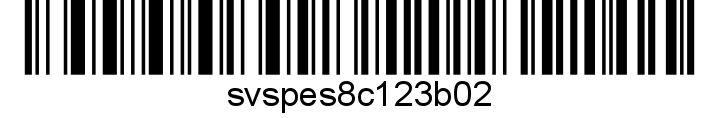 Nařízení Státní veterinární správy  jako místně a věcně příslušný správní orgán podle ustanovení § 49 odst. 1 písm. c) zák. č. 166/1999 Sb., o veterinární péči a o změně některých souvisejících zákonů (veterinární zákon), ve znění pozdějších předpisů, mění ke dni účinnosti tohoto nařízení mimořádná veterinární opatření nařízená nařízením Státní veterinární správy ze dne 29.12.2022, č. j. SVS/2022/170125-T takto: ČÁST PRVNÍ V článku 4 odst. 1 nařízení Státní veterinární správy ze dne 29.12.2022, č. j. SVS/2022/170125-T se vypouští písmeno d) zákaz lovu pernaté zvěře.Dosavadní písmeno e) až i) se mění na d) až h).Společná a závěrečná ustanoveníToto nařízení nabývá podle § 2 odst. 1 a § 4 odst. 1 a 2 zákona č. 35/2021 Sb.,o Sbírce právních předpisů územních samosprávných celků a některých správních úřadů . Datum a čas vyhlášení nařízení je vyznačen ve Sbírce právních předpisů. (2) Toto nařízení se vyvěšuje na úředních deskách krajského úřadu a všech obecních úřadů, jejichž území se týká, na dobu nejméně 15 dnů a musí být každému přístupné u krajské veterinární správy, krajského úřadu a všech obecních úřadů, jejichž území se týká.  (3) Státní veterinární správa zveřejní oznámení o vyhlášení nařízení ve Sbírce právních předpisů na své úřední desce po dobu alespoň 15 dnů ode dne, kdy byla o vyhlášení vyrozuměna. V  dne ředitelpodepsáno elektronickyObdrží: 